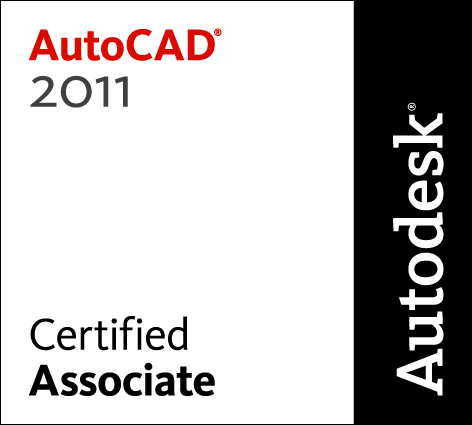 ResumeName          :	WasimAkramAddress 	 : 	Ward No. 36 EslamiaMadarsaSardarsahahar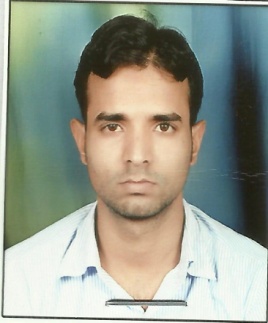 Dist. ChuruP.No. 331403                             Wasimakramkhan.srdr@gmail.comEmail id.      :       Wasimakram.srdr@gmail.comSkyp id                 wasim.akram6894Phone no.   :         00966598017596 ,00917014637712ResumeName          :	WasimAkramAddress 	 : 	Ward No. 36 EslamiaMadarsaSardarsahaharDist. ChuruP.No. 331403                             Wasimakramkhan.srdr@gmail.comEmail id.      :       Wasimakram.srdr@gmail.comSkyp id                 wasim.akram6894Phone no.   :         00966598017596 ,00917014637712Position wanted:SITE ENGINEER, CIVIL SUPERVISOR ,CIVIL FOREMANJob category:Civil Construction , infrastructure project Preferred City-State/County: Saudi Arabia, U.A.E., Kuwait, Oman, Bahrain, Europe countries 
Objective and Resume Summary:Objective:
Seeking a suitable position in accordance with my professional experience, qualification & skills gained over the years to the full extends for development, there by contributing to the overall growth and profitability of the organization as well as attaining self-growth in career.

Profile:
Self- motivated ambitious and hardworking with zeal for professional progress and career advancement through determination Objective:
Seeking a suitable position in accordance with my professional experience, qualification & skills gained over the years to the full extends for development, there by contributing to the overall growth and profitability of the organization as well as attaining self-growth in career.

Profile:
Self- motivated ambitious and hardworking with zeal for professional progress and career advancement through determination Education qualificationEducation qualificationDiploma civil engineering2004-2005 : Higher secondary Certificate 
Board of Ajmer , Rajasthan , IndiaDiploma civil engineering2004-2005 : Higher secondary Certificate 
Board of Ajmer , Rajasthan , IndiaComputer qualification Computer qualification Computer skills AutoCAD 2011 Certified  Associate  AutoCAD20103Ds MAX 2011Hardware   :. Installation all windows . Assembling and dissembling. TroubleshootingOperating System : Ms-Dos 6.22/ Windows/95/98/2000/Me/Xp/2003 Packages: Ms-office2007-word, Excel, power point, outlook, access, tally,
Ms-office2007Microsoft wordMicrosoft power pointMicrosoft excelCertification in professional accountancy course Tally 7.2,9.0, manual accounting, journal, ledger, posting and balancing, Cashbook, trial balance, trading accounting, profit & loss accounting and balance sheet, Computerized accounting, different types of vouchers, ledger creation, posting rules for profit making and nonprofit making organization, basic rules of auditing income tax, service tax and vat, statement preparation, interest calculation and payrollKey skills:Experience in constructing residential, commercial buildings and oil & gas project Ability to plan, draw, and implement layouts for construction projectsability to work to deadlines and within budgetsAbility to make BBS(Bar Bending Schedule)ability to communicate effectivelyExcellent communication, coordination, and supervisory skillsAbility to assign right jobs to right people and oversee workSkilled in resolving conflicts at construction site and meeting clients' specificationsProficient in using MS Office suite and CAD (Computer-aided Design) software8   years’ Work Experience8   years’ Work ExperiencePosition     :       CIVIL SUPERVISOR   Company   :      MANARAH AL JUBAIL CONST.CO.LTD (ARAMCO PROJECT )              PROJECT     :       KING ABDULLAH ECONOMIC CITY JAZAN PROJECT           Duration     :        10- July-2017 to 25-march- 2018 currently           PROJECT       :      PRGRADE WATER INJECTION SYSTEM- MANIFA PROJECT Responsibilities Monitoring construction sites and coordinating with project managersProviding schedules for workers, taking their daily attendance, and supervising their workOrganized materials and equipment for construction projectsChecks the IFC Drawing with Architectural and other related drawings for any discrepancy in coordinates, Elevation and Dimensions and raising TQ against variation.Witnessing of back filling, compaction, Field density (FDT) and Moisture testing.Cast In place concrete – Grade & Site preparation, Form work, Installation of steel bars, Embedded items from Closure inspectionWitnessing for Sampling, Testing and Placement for concrete.In charge for all the civil construction activities (cellar construction for rigs, Hook up works for OIL& GAS Wells, power station building with heavy foundation for power engines, diesel tanks.Control building and RCC bund wall for diesel tanks, cable trench works, dike walls, manholes, sand trap, v & u ditch,  RCC hard stand.interlock paving road worksResponsible for the establishment of bench marks as per the survey details, plot seating out, verification of excavation level as per the profile, verification of bar bending schedule, inspection of inspection form work and reinforcements as per IFC drawingsEnsure that site activities are going smoothly as per drawings, project specificationsapproved standards and Safety requirements as per client satisfaction.Attend progress review and site co-ordination meeting with the client’s Representatives and Daily reporting to Construction Manager and Project ManagerAssigned to supervise the construction of the underground facilities like the Oily Water System, Process Drain System (Open & Closed), Sewage System, Underground Piping, Electrical and Instrumentation cable lines. 
 Secondly, supervised the construction of Pre Cast Item such as manholes, light pole foundations, electrical and instrumentation supportsReviewed drawings and made necessary modifications in the soft copy (AutoCAD) as suggested by the manager and discussed the changes with the client.Calculated the volume of (concrete, shutter and other materials) required to cast the structural members as per the site plan and executed within the dayArranged Bar Bending Schedule (BBS) for the required structural membersPrepared work schedule with great consideration for time-off requests, labor rules, and worker readinesPosition     :      CIVIL SITE SUPERVISOR Company :    MIDMAC CONTRACTING COMPANY W.LL                                    DOHA QATARDuration    :     26-JAN-2014 to 10-jun-2016Responsibilities Supervises and leads foremen, Lead men, skilled labor, and work crews in all activities concerned project. Ability to optimize resources (manpower, equipment and materials) to Verify the quantity of required construction materials, its availability and request immediately to the procurement.Check the shuttering and reinforcement according to structural and architectural drawing, before commencement of concreting work.Timely arrangements of the materials, Manpower &equipment needed for the workWorked on estimation of materials required on the revised drawing Coordination of the consumption with the project managementCheck the detailed survey and Lay-out of structures before the execution of construction activities.Supervision of Civil works, taking out Quantities, Quality Control of materials for use, Preparing Progress reportsCoordination with consultant and architectures. Satisfy client requirements according to their need.Interprets blueprints and specifications and discusses deviations from specified piping procedures and or method statements to ensure compliance with the Quality Assurance/Quality Control inspection plans and procedures.Consulted with clients regarding landscape design and installations.Gathered information of site regarding location, nature of soil, rock, vegetation and drainage systemSatisfied customer need by creating striking plans of landscaping.Managed land development by formulating plans, specifications and drawings of siteMonitored plantation and removal of trees as well as maintained parks and campsMaintained and repaired instruments used for mowing, irrigation and snow removal.Planning, design  and engineering services during construction of water and wastewater  planning, pumping stations  and treatment facilities Position     :       SITE ENGINEER  Company   :       M/S KHOKHAR CONSTRUCTION COMPNAY                                    GOVE.P.W.D AA CLASS CONTRACTOR                               SPECIALIST ROAD,BUILDING & R.C.C WATER TANK  Duration    :        26-AUGUST -2016 to 25 June 2017  Responsibilities Liaising with the project planning engineer regarding construction programs Checking materials and work in progress for compliance with the specified requirementsObservance of safety requirementsResolving technical issues with employer’s representatives, suppliers, subcontractors and statutory authoritiesQuality control in accordance with CSIs/procedures method statements, quality plans and inspection and test plans, all prepared by the project management team and by subcontractorsLiaising with company or project purchasing department to ensure that purchase orders adequately define the specified requirementsSupervising and counseling to  supervisors , foreman and other staffs Measurement and valuation (in collaboration with the project quantity surveyor where appropriate)Providing data in respect of variation orders and site instructionsPreparing record drawings, technical reports, site diaryJob review of subordinate staffPosition: SITE ENGINEER
Company : SHILP SHREE PROJECT MANAGEMENT CONSULTANTSDuration :   FEBRUARY2012 TO JULY 2013Responsibilities Site inspection for civil works, which includes structural & finishing works and ensure that the work is as per the Project Specifications and issued for construction drawing/ final approved drawings from authorities.Issuing NCR against defect works and their follow up.Follow up with agencies who are responsible for execution of work.Monitoring of project as see that the same shall be completed.Preparation of report & submit within time limit to clientFollow up with various consultant and arrange all necessary details.Preliminary checking of measurements sheet from contractor.lessoning  with authority on behalf of organization.Co-ordination with client & day to day reporting to client.Checking of quality of work on site and maintain the same as per established standardsPreparation of project planning and monitoring the accordingly.Maintain all technical & billing (quantity checking) related documentation.Supervision and guidance to contractors abut foundation and line & layoutR.c.c work and brick masonry and other work.Position:    SITE ENGINEER 
Company : APEX CONSTRUCTION COMPANY Duration :   JANUARY  2010 TO  JANUARY  2012Responsibilities Liaising with the project planning engineer regarding construction programs Checking materials and work in progress for compliance with the specified requirementsObservance of safety requirementsResolving technical issues with employer’s representatives, suppliers, subcontractors and statutory authoritiesQuality control in accordance with CSIs/procedures method statements, quality plans and inspection and test plans, all prepared by the project management team and by subcontractorsLiaising with company or project purchasing department to ensure that purchase orders adequately define the specified requirementsSupervising and counseling to  supervisors , foreman and other staffs Measurement and valuation (in collaboration with the project quantity surveyor where appropriate)Providing data in respect of variation orders and site instructionsPreparing record drawings, technical reports, site diaryJob review of subordinate staffPosition     :       CIVIL SUPERVISOR   Company   :      MANARAH AL JUBAIL CONST.CO.LTD (ARAMCO PROJECT )              PROJECT     :       KING ABDULLAH ECONOMIC CITY JAZAN PROJECT           Duration     :        10- July-2017 to 25-march- 2018 currently           PROJECT       :      PRGRADE WATER INJECTION SYSTEM- MANIFA PROJECT Responsibilities Monitoring construction sites and coordinating with project managersProviding schedules for workers, taking their daily attendance, and supervising their workOrganized materials and equipment for construction projectsChecks the IFC Drawing with Architectural and other related drawings for any discrepancy in coordinates, Elevation and Dimensions and raising TQ against variation.Witnessing of back filling, compaction, Field density (FDT) and Moisture testing.Cast In place concrete – Grade & Site preparation, Form work, Installation of steel bars, Embedded items from Closure inspectionWitnessing for Sampling, Testing and Placement for concrete.In charge for all the civil construction activities (cellar construction for rigs, Hook up works for OIL& GAS Wells, power station building with heavy foundation for power engines, diesel tanks.Control building and RCC bund wall for diesel tanks, cable trench works, dike walls, manholes, sand trap, v & u ditch,  RCC hard stand.interlock paving road worksResponsible for the establishment of bench marks as per the survey details, plot seating out, verification of excavation level as per the profile, verification of bar bending schedule, inspection of inspection form work and reinforcements as per IFC drawingsEnsure that site activities are going smoothly as per drawings, project specificationsapproved standards and Safety requirements as per client satisfaction.Attend progress review and site co-ordination meeting with the client’s Representatives and Daily reporting to Construction Manager and Project ManagerAssigned to supervise the construction of the underground facilities like the Oily Water System, Process Drain System (Open & Closed), Sewage System, Underground Piping, Electrical and Instrumentation cable lines. 
 Secondly, supervised the construction of Pre Cast Item such as manholes, light pole foundations, electrical and instrumentation supportsReviewed drawings and made necessary modifications in the soft copy (AutoCAD) as suggested by the manager and discussed the changes with the client.Calculated the volume of (concrete, shutter and other materials) required to cast the structural members as per the site plan and executed within the dayArranged Bar Bending Schedule (BBS) for the required structural membersPrepared work schedule with great consideration for time-off requests, labor rules, and worker readinesPosition     :      CIVIL SITE SUPERVISOR Company :    MIDMAC CONTRACTING COMPANY W.LL                                    DOHA QATARDuration    :     26-JAN-2014 to 10-jun-2016Responsibilities Supervises and leads foremen, Lead men, skilled labor, and work crews in all activities concerned project. Ability to optimize resources (manpower, equipment and materials) to Verify the quantity of required construction materials, its availability and request immediately to the procurement.Check the shuttering and reinforcement according to structural and architectural drawing, before commencement of concreting work.Timely arrangements of the materials, Manpower &equipment needed for the workWorked on estimation of materials required on the revised drawing Coordination of the consumption with the project managementCheck the detailed survey and Lay-out of structures before the execution of construction activities.Supervision of Civil works, taking out Quantities, Quality Control of materials for use, Preparing Progress reportsCoordination with consultant and architectures. Satisfy client requirements according to their need.Interprets blueprints and specifications and discusses deviations from specified piping procedures and or method statements to ensure compliance with the Quality Assurance/Quality Control inspection plans and procedures.Consulted with clients regarding landscape design and installations.Gathered information of site regarding location, nature of soil, rock, vegetation and drainage systemSatisfied customer need by creating striking plans of landscaping.Managed land development by formulating plans, specifications and drawings of siteMonitored plantation and removal of trees as well as maintained parks and campsMaintained and repaired instruments used for mowing, irrigation and snow removal.Planning, design  and engineering services during construction of water and wastewater  planning, pumping stations  and treatment facilities Position     :       SITE ENGINEER  Company   :       M/S KHOKHAR CONSTRUCTION COMPNAY                                    GOVE.P.W.D AA CLASS CONTRACTOR                               SPECIALIST ROAD,BUILDING & R.C.C WATER TANK  Duration    :        26-AUGUST -2016 to 25 June 2017  Responsibilities Liaising with the project planning engineer regarding construction programs Checking materials and work in progress for compliance with the specified requirementsObservance of safety requirementsResolving technical issues with employer’s representatives, suppliers, subcontractors and statutory authoritiesQuality control in accordance with CSIs/procedures method statements, quality plans and inspection and test plans, all prepared by the project management team and by subcontractorsLiaising with company or project purchasing department to ensure that purchase orders adequately define the specified requirementsSupervising and counseling to  supervisors , foreman and other staffs Measurement and valuation (in collaboration with the project quantity surveyor where appropriate)Providing data in respect of variation orders and site instructionsPreparing record drawings, technical reports, site diaryJob review of subordinate staffPosition: SITE ENGINEER
Company : SHILP SHREE PROJECT MANAGEMENT CONSULTANTSDuration :   FEBRUARY2012 TO JULY 2013Responsibilities Site inspection for civil works, which includes structural & finishing works and ensure that the work is as per the Project Specifications and issued for construction drawing/ final approved drawings from authorities.Issuing NCR against defect works and their follow up.Follow up with agencies who are responsible for execution of work.Monitoring of project as see that the same shall be completed.Preparation of report & submit within time limit to clientFollow up with various consultant and arrange all necessary details.Preliminary checking of measurements sheet from contractor.lessoning  with authority on behalf of organization.Co-ordination with client & day to day reporting to client.Checking of quality of work on site and maintain the same as per established standardsPreparation of project planning and monitoring the accordingly.Maintain all technical & billing (quantity checking) related documentation.Supervision and guidance to contractors abut foundation and line & layoutR.c.c work and brick masonry and other work.Position:    SITE ENGINEER 
Company : APEX CONSTRUCTION COMPANY Duration :   JANUARY  2010 TO  JANUARY  2012Responsibilities Liaising with the project planning engineer regarding construction programs Checking materials and work in progress for compliance with the specified requirementsObservance of safety requirementsResolving technical issues with employer’s representatives, suppliers, subcontractors and statutory authoritiesQuality control in accordance with CSIs/procedures method statements, quality plans and inspection and test plans, all prepared by the project management team and by subcontractorsLiaising with company or project purchasing department to ensure that purchase orders adequately define the specified requirementsSupervising and counseling to  supervisors , foreman and other staffs Measurement and valuation (in collaboration with the project quantity surveyor where appropriate)Providing data in respect of variation orders and site instructionsPreparing record drawings, technical reports, site diaryJob review of subordinate staffKnown languagesKnown languagesEnglish-Good Hindi-GoodOther: RajasthaniEnglish-Good Hindi-GoodOther: Rajasthanipersonal profile    Name                      :          WasimAkramFather name           :          Mr. Mohd. IkbalchimpaMother name          :          Ms. NiyamatBanoDate of birth           :          08/07/1989Marital status          :          Single Passport No	:          H0308549Issue date	   :          26/09/2008Expiry date	   :          25/09/2018Nationality             :          IndianWasimAkramDate                                                                      signature<personal profile    Name                      :          WasimAkramFather name           :          Mr. Mohd. IkbalchimpaMother name          :          Ms. NiyamatBanoDate of birth           :          08/07/1989Marital status          :          Single Passport No	:          H0308549Issue date	   :          26/09/2008Expiry date	   :          25/09/2018Nationality             :          IndianWasimAkramDate                                                                      signature<